Activity  1.2.4 Thermal stability of plastic materials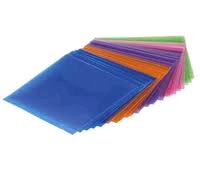 Thermoplastic (plastomers)  are plastic materials which become soft and plastic (soluble by heat) when exposed to heat. Polyethylene (PE), polypropylene (PP), polyvinylchloride (PVC),  polystyrene (PS) belong to this group.Materials: Beaker, burner, matches, above mentioned types of plastic, cotton, metal and woodProcedure:  Carry out an experiment in which you will observe the change of shape of thermoplastic in boiling water. Compare the change with that of selected natural materials.Put the appropriate plastic, cotton, metal and wood into boiling water and close the container. Take them out of water some minutes later and write your findings into the table.Findings:Complete the table:Which plastic materials used in everyday life cannot be exposed to high temperatures? Justify your answers...................................................................................................................................................................................................................................................................................................3. Have you come across „melting „ of a plastic product in everyday life?     ..................................................................................................................................................PlasticChange of  structure in 100 oC waterNatural materialsChange of  structure in 100 oC waterPVCCottonPolyethyleneMetalPolypropyleneWoodPolystyrene